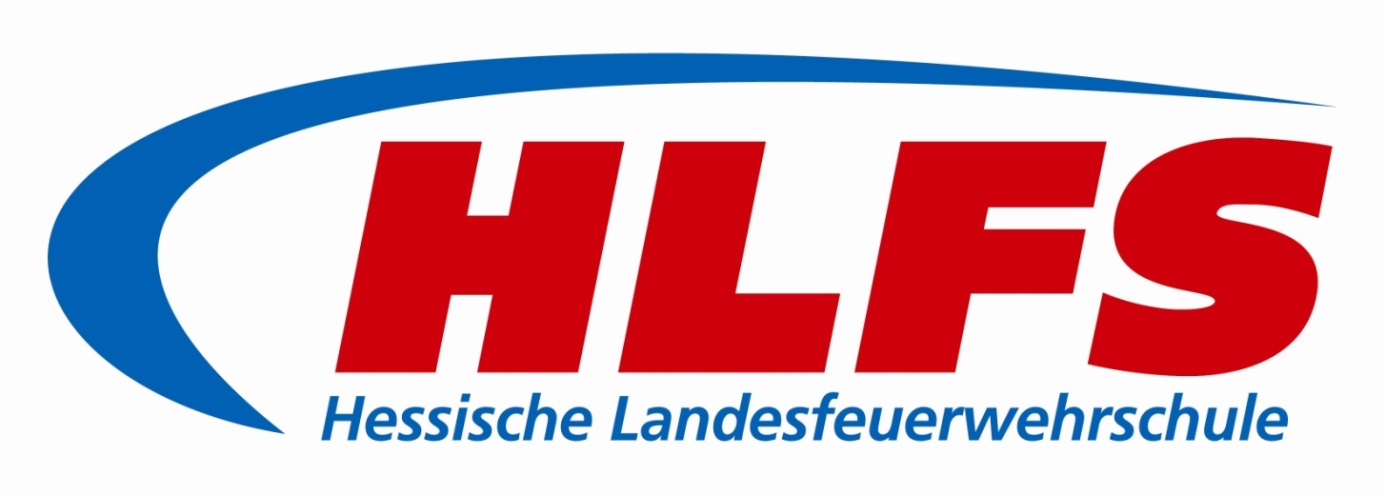 Ausbildungsleitfaden TruppausbildungTruppmannausbildung Teil 2Ausbildungseinheit„Technische Hilfeleistung“Inhalt8.1   Einleitung 8.2   Lehrunterlage - Theoretischer Unterricht8.3   Folienvorlagen8.4   Lehrunterlage - Praktische Unterweisung8.5   Lehrunterlage - Einsatzübungen8.6   Lernunterlage8.7   Aufgabenblatt